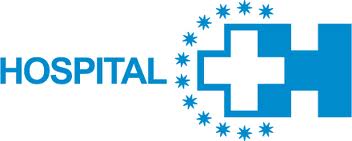 Presurgical Physician OrdersFAX to 1-888-555-12312- Pre-Admission Testing when reservation made If Inpatient or Ext. Recovery bed needed, also fax to 1-888-555-1313- bed control Call 1-888-555-1414 for reservations Patient Name: __________________________Phone: _______________ Birth Date: ___________________ Surgery Date: _________________ Surgery Time: _______________ Time of Arrival: _______________ Consent to Read: (please spell out complete surgery with no abbreviations, specify left and right) ______________________________________________________________________________________________________________________________________ Diagnosis: _________________ ICD Code: ______________ CPT Code(s) of procedure: ___________, _____________, _____________ Insurance: ____________________Pre-auth Number: __________________ Patient Status: (check one): ___Inpatient ___Day Surgery ___Extended Recovery Note: Observation cannot be ordered pre-op; for use only after routine recovery.Extended Recovery should be chosen for overnight stays that are part of routine recovery. Refer to www.shermandocs.com for list of surgeries that must be done as Inpatient and require pre-op inpatient order.Anesthesia guidelines for medical necessity will be followed for all procedures with anesthetic. Other Pre-admission Orders/Instructions: _______________________________________________ __________________________________________________________________________________________________________________________________________________________________ ___Please initiate pre-procedure orders upon patient arrival. Other Pre-procedure Orders/Instructions: ______________________________________________ _________________________________________________________________________________ Physician Signature: __________________________ Staff completing form:____________________ Date: ________________________ 